From Palms to Passion – Triumph to TragedySunday, April 14, 2019Welcome to worship! Today we begin the holiest of weeks in the Church year - 
Jesus’ journey to the cross.The events of this single week that occurred over two thousand years ago changed the world and continue to shape and influence us yet today. We begin this Holy Week by celebrating Jesus entering Jerusalem on a donkey colt, the long-awaited sign that a king from the tribe of David was about to ascend the throne. But as the story unfolds, we begin to hear what such an event would mean for the people of that time, and why this joyful celebration turned to an event of violence and anger. Today’s service is in two parts - The Triumphant Entry into Jerusalem and The Passion of Christ that followed. As you listen and take part in our worship and storytelling today, please follow along on the screen while paying attention to your thoughts and feelings. Even today, as we love and worship Jesus, we are 
also guilty of the sins and fears that put him to death.Prelude
Welcome & Announcements

The Triumphant Entry and Waving of the Palms 
(from Mark 11:1-11)The Passion – The beginning of the end 
(from Mark 14:1-15:47)There is no final blessing or postlude this morning.
Please leave in silence.This Week’s Calendar…Monday, April 15   Holy Week   4-6p   Community Dinner at Zion Lutheran Church, Chisago City  6:00p   Bell ChoirTuesday, April 16   Newsletter Deadline  8:30a   “Lenten Groove” Exercise – fellowship hall  9:15a   Women’s Bible Study – lounge  7:00p   Finance – lounge  8:00p   Church Council - loungeWednesday, April 17No activities  7:00p   Choir  8:00p   Worship TeamThursday, April 18   Maundy Thursday  8:30a   “Lenten Groove” Exercise – fellowship hall  7:00p   Worship with CommunionFriday, April 19   Good FridayPastor’s Day OffSaturday, April 20   Holy SaturdayNext Sunday, April 21   Easter!  7:30-8:45a   Breakfast served by the youth  9:00a   Celebration Worship Last week’s offering: $3,096.50	Budgeted Weekly: $3,701Monthly giving (April): $3096.50	Budgeted Monthly: $16,040Attendance last Sunday: 80Children at First‘Worship Bags’ are in the foyer for children to borrowA Nursery for babies and toddlers is available every SundayHere’s What’s Happening…Fellowship: Join us for coffee & treats in the fellowship hall following the service.  Club Rock: April 19- No Club Rock (Good Friday)This brings us to the end of the 2019 schedule. There will be an end-of-year celebration for the Confirmation Class and Club Rock. Watch for more details on that at end of April.Holy Week:Please join us! April 18Maundy Thursday Worship Service with Communion at 7:00p April 21Easter Breakfast served 7:30-8:45aEaster Sunday Celebration Worship Service at 9:00aPlease Pray For: Cole Anderson; Sandy Danielson; Brad Elshaug;Brian Elshaug; Rusty Johnson; George Hultman; Olga Determan; 
Steve Graves; the family of Marlene Elshaug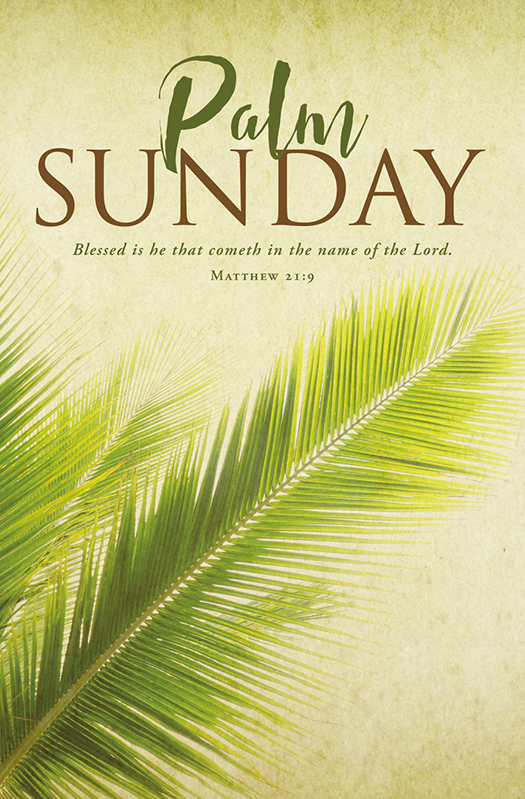 First United Methodist Church30828 Irene Avenue   P.O. Box 688Lindstrom,  Phone: 651.257.4306Email:  office@lindstrommethodist.orgwww.lindstrommethodist.orgApril 14, 2019  9:00 a.m.                                      